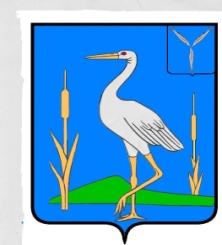 АДМИНИСТРАЦИЯБОЛЬШЕКАРАЙСКОГО МУНИЦИПАЛЬНОГО ОБРАЗОВАНИЯРОМАНОВСКОГОМУНИЦИПАЛЬНОГО РАЙОНА  
САРАТОВСКОЙ ОБЛАСТИ РАСПОРЯЖЕНИЕОт 08.06.2023 года №19-рс. Большой КарайО проведении электронного аукциона у субъектов малого предпринимательства, социально ориентированных некоммерческих организаций на  право заключения муниципального контракта на приобретение и установку облицовочныхэлементов Памятника погибшим в годы ВОВ в с.Большой Карай Саратовской областиНачальная (максимальная) цена контракта –1288333,00 (Один миллион двести восемьдесят восемь тысяч триста тридцать три) рубля 00 копеек. В цену включены все расходы на погрузку, перевозку, разгрузку оборудования, товара, необходимого для выполнения работ, страхование, уплату таможенных пошлин, сборов, налогов, информационных услуг и других обязательных платежей, связанных с исполнением муниципального контракта.  Объем, место и сроки приобретения и установки облицовочных элементов в соответствии с Описанием объекта закупки.Источник финансирования –  бюджет Большекарайского муниципального образования Романовского муниципального района Саратовской области.Код бюджетной классификации: 20705031Н0007210224420705031Н000S211224420705031Н000S212224420705031Н000S2132244Разработку и утверждение документов, необходимых для размещения извещения о проведении электронного аукциона, проекта муниципального контракта оставляю за собой.Размещение извещения и  проекта муниципального контракта на официальном сайте Единой информационной системы в сферы закупок www.zakupki.gov.ru оставляю за собой.Контроль за заключением и исполнением муниципального контракта оставляю за собой.Контроль за исполнением настоящего распоряжения оставляю за собой.ГлаваБольшекарайскогомуниципального образованияРомановского муниципального районаСаратовской области                                                                Н.В. СоловьеваОрганизовать и провести в июне-июле 2023 года осуществление закупки способом электронного аукциона у субъектов малого предпринимательства, социально ориентированных некоммерческих организаций на право заключения муниципального контракта приобретение и установку облицовочных элементов Памятника погибшим в годы ВОВ в с.Большой Карай Саратовской области.